Управление образованияадминистрации Кемеровского муниципального округа«Образование будущего - стратегии сегодня»Программаавгустовского совещанияпедагогических работников23-25  августа 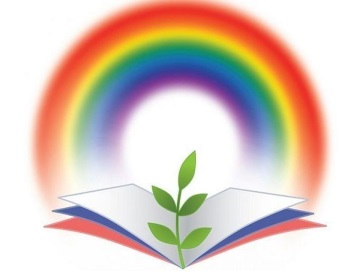 «Лучший путь предсказать будущее- это создать его самому»Питер Друкер2021Программа работы августовского совещания педагогических работников Кемеровского муниципального округа«Образование будущего - стратегии сегодня»Цель: Задачи Совещания:Целевая аудиторияДелегации от образовательных организаций: управленческая команда, педагогические работники, согласно квоте. Молодые специалисты. Руководители творческих объединений педагогов. Представители органов государственно-общественного управления образованием (по согласованию). Педагоги-ветераны труда ( по согласованию)Заинтересованные лица-гости Совещания (по согласованию).Форма проведения мероприятий: очная, видеоконференция с подключением образовательных организаций Кемеровского муниципального округа.Очный формат мероприятия: в соответствии с программой Совещания; доклад начальника Управления образования по основным вопросам — приоритетам развития системы образования. Дистанционный формат мероприятия: работа образовательной площадки SKILLBOХ «Слагаемые успеха – от увлечения к профессии».Дискуссионные площадки по обсуждению: актуальных направлений деятельности образовательных учреждений в 2021-2022 учебном году, инновационные проекты 2021-2022 учебного года, трансляция успешного опыта использования дистанционных и информационных технологий в обучении, поиск современных форм и методов обучения для повышения качества образования.Имиджевый блиц-видеоролик (лаборатория ФАБЛАБ) «Слагаемые успеха – от увлечения к профессии» как презентация достижений, инновационных решений и практических наработок образовательного учреждения – МБОУ «Елыкаевская СОШ».Организационное новаторство Совещания.Дистанционный формат Совещания позволит использовать широкий инструментарий: конференц-связь, электронную почту, онлайн-мессенджеры, различные технические средства персональные компьютеры, смартфоны. Возможно как синхронное, так и асинхронное взаимодействие участников.Работа дискуссионных площадок будет представлена как традиционными докладами, сообщениями, так и обсуждением проектов по проблематике современного образования в электронном виде, и в других видах: мастер-класс, презентация проектов, методический диалог, ярмарка педагогических идей и другие. Планируется создание максимально насыщенного вариативного коммуникативного пространства для взаимодействия и взаимообогащения участников Совещания.Регламент работы августовского совещания педагогических работников1-ый день 23 августа 2021Место проведения: МБОУ «Ягуновская СОШ», ул. Школьная, 2, с. Ягуново. Формат проведения: очный, видеоконференция с подключением образовательных организаций Кемеровского муниципального округа.Время работы: 09:00-11:30Темы для обсуждения:Работа дискуссионных площадок.Дискуссионная площадка № 1Тема: Формирование эффективной системы выявления, поддержки и развития способностей и талантов у детей и молодежи.Дата и время проведения: 23 августа 2021 года, 12.00Место проведения: МБОУ «Ягуновская СОШ», с. Ягуново, ул. Школьная, 2Формат проведения: очный.Состав участников: заместители директоров по ВРНаправления для обсуждения:Руководитель площадки: Ахметзянова Галина Юрьевна, заместитель начальника управления образования АКМОСпикеры: Бауэр Лариса Владимировна, заведующий отделом воспитательной работы и дополнительного образования ГКОУ «Средняя общеобразовательная школа при учреждениях уголовно-исполнительной системы».Дискуссионная площадка № 2Тема: «Повышение эффективности образовательного процесса через применение современных подходов к организации образовательной деятельности»Дата и время проведения: 23 августа 2021 года, 12:00Место проведения: МБОУ «Металлплощадская СОШ» (здание начальной школы, п.Металлплощадка, ул. Садова.6)Формат проведения: очный.Состав участников: учителя начальных классов, учителя музыки, ИЗО, технологии, музыкальные руководители дошкольных групп.Направления для обсуждения:Руководитель площадки: Мокатун Ольга Петровна, руководитель ТГРП учителей музыки, ИЗО и технологииГриценко Ирина Ивановна, руководитель ТГРП учителей начальных классов.Спикеры: Кузьмина О. В., заведующий кафедрой Режиссуры театрализованных представлений и праздников, председатель учебно-методического совета ФРАИ, кандидат культурологии, доцент КемГУКИДискуссионная площадка № 3Тема: «Создание эффективных управленческих механизмов организации дополнительных образовательных услуг в дошкольной образовательной организации в контексте реализации федерального проекта «Успех каждого ребенка» Дата и время проведения:  23 августа 2021 года, 12.00.Место проведения: МБОУ «Металлплощадская СОШ» (здание «Волшебная страна») , п. Металлплощадка, ул. Молодежная, 51 АФорма проведения: очный.Состав участников: руководящие и педагогические работники дошкольных образовательных организаций: старшие воспитатели, воспитатели, музыкальные руководители дошкольных групп.Направления для обсуждения: Руководитель площадки: Прохорова Тамара Васильевна, заместитель директора МАУ «ИМЦ»,Спикеры: Лобачева Инна Сергеевна, заместитель директора по дошкольному образованию МБОУ «Елыкаевская СОШ».Дискуссионная площадка № 4Тема: «Актуальные направления цифровой трансформации образования математического профиля»Дата и время проведения: 23 августа 2021 года, 12.00.Место проведения: МБОУ «Елыкаевская СОШ», ул. Школьная, 9 а, с. Елыкаево.Форма проведения: очный.Состав участников: учителя математики, информатики, физики.  Направления для обсуждения:Руководитель площадки:Пономарева Наталья Викторовна, директор МАУ «Информационно-методический центр» Кемеровского муниципального округа.Спикеры: Романова Оксана Викторовна, директор техникума информационных технологий экономики и права Кемеровского института (филиала) им. Г.В.Плеханова;Новоселова Елена Викторовна,  старший методист техникума информационных технологий экономики и права Кемеровского института (филиала) им. Г.В.Плеханова.Дискуссионная площадка № 5Тема: «Пути повышения эффективности обучения предметов естественно-научного профиля»Дата и время проведения:  23 августа 2021 года, 12.00.Место проведения: МБОУ «Ягуновская СОШ», с. Ягуново, ул. Школьная, 2Формат проведения: очный.Состав участников: учителя биологии, химии, географии.Направления для обсуждения:Руководитель площадки: Рябцева Анастасия Николаевна, методист МАУ «ИМЦ»Спикеры: Гусева С.Н. учитель биологии и химии МБОУ «Ягуновская СОШ»;	Немолочная Нина Владимировна, аспирант Института биологии, экологии и природных ресурсов ФГБОУ ВО «Кемеровский государственный университет».Дискуссионная площадка № 6Тема: Дополнительное образование как вектор развития талантов детей.Дата и время проведения:  23 августа 2021 года, 12.00.Место проведения: МАУ ДО « Дом детского творчества», с Ягуново, ул. Школьная, 6.Формат проведения: очный.Состав участников: педагоги дополнительного образования.Направления для обсуждения:Руководитель площадки: Снигирева Жанна Коанышовна, заместитель директора по БОП МАУ ДО «ДДТ».Спикеры: Купреева Людмила Иосифовна, заместитель директора по координации деятельности в сфере безопасности дорожного движения ГАУДО ОЦДТТБДД – руководитель Кузбасского детско-юношеского центра безопасности дорожного движения, лектор КРИПКиПРО, Отличник народного просвещения, Почетный гражданин Кемеровской области; Кузьмина Анастасия Юрьевна, инспектор направления по пропаганде БДД отдела ГИБДД Отдела МВД России по Кемеровскому району, старший лейтенант полиции; Грибанова Зоя Васильевна, педагог-психолог высшей квалификационной категории МБУ ДО «ДООпЦ» Кемеровского муниципального округа, Почетный работник воспитания и просветительной работы РФ.Дискуссионная площадка № 7Тема: Физическая культура и спорт – современное состояние и пути развития.Дата и время проведения:  23 августа 2021 года, 12.00.Место проведения: МАУ ДО « Дом детского творчества», с Ягуново, ул. Школьная, 6.Формат проведения: очный.Состав участников: учителя физической культурыНаправления для обсуждения:Руководитель площадки: Оркина Надежда Борисовна, и.о. директора МБУ ДО «ДООпЦ».Спикеры: Смышляев Дмитрий Валентинович, директор, областная детско-юношеская спортивная школа, Фролова Ольга Анатольевна, методист кафедры педагогических и здоровьесберегающих технологий, КРИПКиПРО.Дискуссионная площадка № 8Тема: Актуальные направления цифровой трансформации образования гуманитарного профиля.Дата и время проведения:  23 августа 2021 года, 12.00Место проведения: МБОУ «Елыкаевская СОШ», ул. Школьная, 9 а, с. Елыкаево.Формат проведения: очный.Состав участников: учителя русского языка и литературы, иностранных языков.Направления для обсуждения:Руководитель площадки: Кранина Т. В., руководитель ТГРП учителей иностранного языка.Спикеры: Крым Ирина Алексеевна, кандидат филологических наук, доцент, председатель Союза женщин КузбассаДискуссионная площадка № 9Тема: Преподавание социально-гуманитарных предметов в условиях реализации ФГОС третьего поколения.Дата и время проведения: 23 августа 2021 года, 12.00Место проведения: МБОУ «Елыкаевская СОШ», ул. Школьная, 9 а, с. Елыкаево.Формат проведения: очный.Состав участников: учителя  истории, обществознания.Направления для обсуждения:Руководитель площадки:Мартынова Татьяна Васильевна, руководитель ТГРП учителей истории.Спикер: Волчек Владимир Алексеевич, доктор исторических наук, профессор КРИРПО.Дискуссионная площадка № 10Тема: Современные подходы к организации и планированию социально-психологического сопровождения образовательного процесса. Основные принципы типологии профилактических программ.Дата и время проведения: 23 августа 2021 года, 12.00Место проведения: МАУ ДО «Дом детского творчества», с Ягуново, ул. Школьная, 6.Формат проведения: очный.Состав участников: педагоги психологи, соцпедагоги.Направления для обсуждения:Руководитель площадки: руководитель Кузнецова К.В, социальный педагог МАУ ДО «ДООпЦ». Спикер: Працун Э.В., зам. директора ГОО «Кузбасский РЦППМС»2-ой день. 24 августа 2021 г. Пленарная часть совещания. Место проведения: актовый зал администрации Кемеровского муниципального округаФормат проведения: очный, видеоконференция с подключением образовательных организаций Кемеровского муниципального округа.Состав участников: по согласованному спискуВремя работы: 09.003-й день. 25 августа 2021. Итоги работы ресурсных площадок в 2020\2021 учебном году Тема: Образование как преобразование.Дата и время проведения:     25 августа 2020 года, 09:00-12:00.Место проведения: МБОУ «Металлплощадская СОШ», ул. Садовая, 6Состав участников: директора, заместители директоров по УВР.Направления для обсуждения:Руководитель площадки:Утюпина Елена Анатольевна, заместитель начальника управления образования администрации Кемеровского муниципального округа.Спикеры: Пономарева Наталья Викторовна, директор МАУ «ИМЦ»3-й день: 25 августа 2021. Работа образовательной  площадки.Образовательная площадка SKILLBOХв рамках  августовского педагогического совещанияДата проведения: 25 августа 2021 год, 13:00-14:00.Место проведения: МБОУ «Елыкаевская СОШ», ул. Школьная, 9 а, с. Елыкаево.Форма проведения: очный/дистанционное сетевое взаимодействие в виртуальном пространстве.Тема: «Слагаемые успеха - от увлечения к профессии»» (опыт МБОУ «Елыкаевская СОШ»).Модератор площадки: Спикер: Шипицын Александр Владимирович, учитель информатики МБОУ «Елыкаевская СОШ»В работе образовательной площадки SKILLBOХ в режиме онлайн примут участие руководители, заместители руководителей управления образования, представители общественных организаций, педагогические работники образовательных организаций: Кемеровского муниципального округа, Ямала-Ненецкого округа, республики Татарстан.Продемонстрировать широкой общественности промежуточные результаты и перспективы развития системы образования Кемеровского муниципального  округа в условиях реализации национального проекта «Образование».Обсудить, согласовать позиции и утвердить задачи реализации региональных проектов на уровне муниципалитета на 2021-2022 учебный год.Проанализировать выполнение решений августовского совещания педагогических работников 2020-2021 года;Обсудить и согласовать с представителями родительской и педагогической общественности ожидания, проблемные точки, совместные действия в сфере образования;Утвердить задачи развития системы образования Кемеровского муниципального  округа в контексте реализации национальных проектов.тема категория слушателейСпикерСпикервремя работы1Реализация трудовых прав и социальных гарантий работников отрасли образования в современных условияхОчно: директора, заместители директора по ВРОн-лайн: заместители директоров, педагогические работники образовательных организацийЯковлев Михаил Николаевич, председатель Кузбасской региональной организации Профсоюзного союза народного образования и науки РФ09.00-09.4009.00-09.402Внедрение программы «Воспитание в образовательной организации Кемеровского муниципального округа»Очно: директора, заместители директора по ВРОн-лайн: заместители директоров, педагогические работники образовательных организацийБауэр Лариса Владимировна, заведующий отделом воспитательной работы и дополнительного образования ГКОУ «Средняя общеобразовательная школа при учреждениях уголовно-исполнительной системы»09.40-10.2009.40-10.203Детский технопарк «Кванториум-42» - новый шаг к образованию.Очно: директора, заместители директора по ВРОн-лайн: заместители директоров, педагогические работники образовательных организацийХомяк Светлана Александровна, методист детского технопарка «Кванториум -42».10.20-11.0010.20-11.004Профилактика детского дорожно-транспортного травматизмаОчно: директора, заместители директора по ВРОн-лайн: заместители директоров, педагогические работники образовательных организацийИнспектор направления по пропаганде безопасности дорожного движения отдела ГИБДД отдела МВД России по КМР, старший лейтенант полиции Кузьмина Анастасия Юрьевна 11.00-11.3011.00-11.30темадокладчик1Развитие системы дополнительного образования детейАхметзянова Галина Юрьевна, заместитель начальника управления образования АКМО,Снигирева Ж.К. руководитель МОЦ2Разработка «дорожной карты» по реализации программы «Воспитание» в КМОКовалева И.Ю. заместитель директора по ВР МБОУ «Ягуновская СОШ»темадокладчик1«Технология проектирования современного урока с использованием интерактивных средств обучения»Антонова Дарья Сергеевна, учитель начальных классов «Ясногорская СОШ»2Развитие конкурсного движения, как одно из условий мотивации и совершенствования профессионализма педагогов.Мокатун О.П., учитель музыки МКОУ «Березовская ООШ – и ППП».3Мастер-класс.  «Современные технологии обучения при работе с учащимися начальных классов. Современное понимание образовательных достижений»Шакирова Ольга Владимировна, учитель начальных классов МБОУ «Елыкаевская СОШ»4Мастер – класс: « Развитие познавательной самостоятельности младших школьников средствами математики»Шипицына Анна Григорьевна, учитель начальных классов МБОУ «Елыкаевская СОШ»5Мастер-класс:  «Приёмы работы с текстом через организацию деятельностного подхода в образовательном процессе начальной школы»Свирид Алёна Алексеевна. учитель начальных классов МБОУ «Елыкаевская СОШ»6Мастер – класс:  «Организация проектно-исследовательской деятельности младших школьников как средство развития познавательной активности» Малахова Татьяна Борисовна, учитель начальных классов  МБОУ «  Ясногорская СОШ»;7Мастер-класс: "Работа с одаренными и талантливыми детьми в условиях личностно-ориентированного образования"Ильина Ольга Ивановна, учитель начальных классов МБОУ «Ясногорская СОШ»8Мастер – класс: Ткачество на браслетном станке «Браслет 300 лет Кузбассу»Горячева Е.А.., учитель технологии МКОУ « Березовская ОО ш–и ППП».темадокладчик1Внедрение в образовательной организации рабочей программы воспитания Бауэр Ю.Ю., старший воспитатель МБОУ «Ясногорская СОШ»2Разработка календарного плана воспитательной работыКомолова О.И., воспитатель МБОУ «Звездненская СОШ» 3Опыт организации дополнительного образования детей в дошкольных группахКель Н.А., воспитатель МБОУ «Металлплощадская СОШ»;Демидова Г.Ю., старший воспитатель МБОУ «Мазуровская СОШ»4Мастер-класс: «Использование технологий «Синквейн» в развитии речи детей дошкольного возраста»Мосягина Т.М., педагог-психолог МБОУ «Металлплощадская СОШ»5Мастер – класс: «Участие в научно-практической конференции «Мир открытий»Корыстина М.И, старший воспитатель МБДОУ «Детский сад «Сказка»;Лобачева И.С., старший воспитатель МБОУ «Елыкаевская СОШ»темадокладчик1Актуальные требования при подготовке выпускников к ОГЭ 2022Мастер-класс: Оформление решения заданий по математике с развёрнутым ответом.Рассохина Светлана Александровна, учитель математики МБОУ «Береговская СОШ».2Развитие и реализация интеллектуально-творческого потенциала учащихся Кемеровского округа во внеурочной деятельности. Бенчмаркинг: «Подготовка к НПК школьников «Мир открытий: вчера, сегодня, завтра».Пивоваров Вячеслав Вячеславович, учитель физики и информатики МБОУ «Мазуровская СОШ».3Особенности работы учителя в дистанционном формате.Воркшоп: «Развитие математической грамотности учащихся 5-6 классов – шаг к глобальному мышлению». Шишкина Ксения Николаевна, учитель МБОУ «Старочервовская СОШ».4Интеграция ИКТ в образовательный процесс: компетенции учителя и ученика при организации выполнения домашнего задания. Мастер-класс: «Создание «Смарт-учебника» в базе знаний на платформе ЭШ2.0»  Бруй Светлана Николаевна, учитель математики и физики МБОУ«Металлплощадская СОШ».5Современные образовательные платформы во внеурочной деятельности.Мастер-класс: «Применение сервиса «Тик-ток» для создания видеоматериала к уроку»Бруй Илья Алексеевич, педагог дополнительного образования СЮТ «Поиск» г. Кемерово.темадокладчик1Мастер-класс: «Предмет экология в 11 классе. Особенности преподавания».Гусева С.Н. учитель биологии и химии МБОУ «Ягуновская СОШ»2Мастер-класс: «Межпредметные связи в курсе биологии, географии и химии».Шевченко Наталья Николаевна учитель биологии и географии МБОУ «Верхотомская СОШ»3Мастер-класс: «Оптимизация учебного процесса на уроках географии»Игнатьева Тамара Владимировна учитель географии МБОУ «Ягуновская СОШ»4Индивидуальный проект в 10 и 11 классе  по биологии, географии, химии. Загорская С.Н. учитель биологии и химии МБОУ «Кузбасская СОШ»темадокладчикВоркшоп «Формирование жизненных ориентиров участников отрядов ЮИД: актуальные формы работы»Купреева Людмила Иосифовна, заместитель директора по координации деятельности в сфере безопасности дорожного движенияГАУДО ОЦДТТБДД – руководитель Кузбасского детско-юношеского центра безопасности дорожного движения, лектор КРИПКиПРО, Отличник народного просвещения, Почетный гражданин Кемеровской области; Кузьмина Анастасия Юрьевна, инспектор направления по пропаганде БДД отдела ГИБДД Отдела МВД России по Кемеровскому району, старший лейтенант полицииДискуссия: «Психологическое сопровождение поддержки детской одаренности»Грибанова Зоя Васильевна, педагог-психолог высшей квалификационной категории МБУ ДО «ДООпЦ» Кемеровского муниципального округа,Почетный работник воспитания и просветительной работыРФБенчмаркинг: «Переход от Государственной программы «Патриотическое воспитание граждан Российской Федерации на 2016-2020 годы» к федеральному проекту «Патриотическое воспитание граждан Российской Федерации» национального проекта «Образование»Погожева Венера Хадиевна, педагог дополнительного образования МАУ ДО «ДДТ» КМОДискуссия: Механизмы обеспечения доступности дополнительных общеобразовательных программ в Кемеровском муниципальном округеОнищик Вероника Михайловна, методист МАУ ДО «ДДТ»Мастер-класс: «Интерактивные формы организации информационно-образовательного пространства формирования активной гражданской позиции школьников» (по проведению квиз-игры)Мартиросян Ольга Евгеньевна, педагог-организатор МАУ ДО «ДДТ» КМОтемадокладчик1Форсайт-сессия «Региональный проект «Кузбасская спортивная школьная лига» анализ результатов и перспектив»Смышляев Дмитрий Валентинович, директор ГУДО ОблДЮСШ2Бенчмаркинг: «Особенности применения современных образовательных технологий в процессе преподавания физической культуры в школе. Карпелюк Роман Анатольевич, учитель физической культуры МБОУ «Береговская СОШ».3Дискуссия: «Формирование потребности здорового образа жизни в совместной деятельности школы и семьи (на примере работы школы)» Паршакова Т.В., педагог дополнительного образования МБУ ДО «ДООпЦ»,Панасенко Д.А., учитель физической культуры МБОУ «Барановская СОШ»4Мастер-класс: «Использование игрового метода обучения на занятиях физической культуры, слагаемые успеха в соревновательной деятельности». Долгов Николай Николаевич, педагог дополнительного образования МБУ ДО «ДООпЦ»,5Воркшоп: «Новшества в популяризации спортивного туризма. Подготовка и организация соревнования - рогейн. Барахоев А.Г. педагог дополнительного образования МБУ ДО «ДООпЦ».6Информационный брифинг: «Обеспечение техники безопасности на занятиях физической культуры в очном и онлайн режиме».Гордеева Татьяна Анатольевна зам. директора по БОП МБУ ДО «ДООпЦ».темадокладчик1ФГОС третьего поколения: перспективы и реальность гуманитарных предметовАщеулова Ирина Владимировна, кандидат филологических наук, доцент, методист по русскому языку и литературе кафедры гуманитарных и художественно-эстетических дисциплин КРИПКиПРО2Перспективы изучения второго иностранного языка в связи с введением ФГОССасько Татьяна Аршаковна, учитель английского и немецкого языков МБОУ «Березовская СОШ»3Дискуссия: Новый формат ЕГЭ по русскому языку 2022.Николайчук Марина Николаевна, учитель русского языка и литературы МБОУ «Новостроевская  СОШ»4Дискуссия : Новый формат ЕГЭ по английскому языку-2022.Кранина Татьяна Валентиновна, учитель английского языка МБОУ «Береговская СОШ»5Мастер-класс: Организация работы драматического кружка в школе.Ганеева Наталья Миннагалеевна, учитель русского языка и литературы МБОУ»Новостроевская СОШ»6Бенчмаркинг: Анализ работы ТГРП за 2020-2021 учебный год.Результаты ЕГЭ  и ОГЭ по русскому языку и литературе за 2020-2021 учебный год.Генинг Анна Ивановна, учитель русского языка и литературы МБОУ «Звёздненская СОШ»темадокладчик1Изучение нормативных документов, регламентирующих преподавание предметов социально-гуманитарного цикла в 2021-2022 учебном годуКирсанова Ю.А.,учитель истории МБОУ «Металлплощадская СОШ», 2Использование цифровых ресурсов на уроках историиУсков Григорий Сергеевич, учитель истории МБОУ «Березовская СОШ»3Анализ результатов ВПР, ЕГЭ, других оценочных процедурМартынова Татьяна Васильевна, учитель истории МБОУ « Береговская СОШ», руководитель ТГРП учителей истории, обществознания, географии4Мастер-класс по теме: «Историческое сочинение с учетом изменений ЕГЭ в 2022г.»Куран Елена Витальевна, учитель истории МБОУ  «Ясногорская СОШ», эксперт по проверке работ по истории по Кемеровской области- Кузбассу5Обсуждение плана работы Творческой группы на 2021-2022 учебный годМартынова Татьяна Васильевна, учитель истории и обществознания МБОУ « Береговская СОШ», руководитель ТГРПтемадокладчик1Алгоритм составления индивидуальной программы реабилитации (ИПР) на несовершеннолетних состоящих. поставленных на учет в КДНиЗПНикитина. И. А., секретарь КДН администрации Кемеровского муниципального округа2Особенности планирования и реализация профилактической работы в 2021-2022 учебном году.Працун Э.В., зам. директора ГОО «Кузбасский РЦППМС»3Методика работы социального педагога с различными категориями семей.Кузнецова К. В., соц.педагог МБУДО"ДООпЦ"КМО4Психологическая готовность обучающихся к сдаче ОГЭ и ЕГЭ.Бурдина Н.В., педагог психолог МБУ ДО "ДООпЦ" КМО  5Психологические особенности агрессивного поведения подростков в школеУшакова Н.В., педагог психолог МБУ ДО "ДООпЦ" КМО№п/пСодержание деятельностиВремя1.Регистрация участников пленарного заседания08.00-08.30Пленарная частьПленарная частьПленарная часть2.Приветствие участников  пленарного заседания08.503.Доклад Главы администрации Кемеровского муниципального округа 09.00-09.20 Торжественная часть Торжественная часть Торжественная часть4.Вручение грамот, благодарственных писем. 09.20-09.35темаДокладчик,  руководитель ресурсной площадки.1Презентация-отчет: Результаты достижений обучающихся средствами цифровой образовательной среды.Трезубова Татьяна Владимировна, директор МБОУ «Ягуновская СОШ»2Презентация-отчет: Результаты мониторинговых исследований для повышения качества образования.Ковалева Ирина Викторовна, директор МБОУ «Мозжухинская ООШ»2Выставка-презентация: «Мониторинговые исследования как средство повышения качества образования в ОО»Шерстабоева Ольга Борисовна, директор МБОУ «Береговская СОШ»,Кузьменко Ольга Пвловна, директор МБОУ «Верхотомская ООШ».3Презентация-отчет: Использование возможностей образовательного центра «Точка роста» в урочной и внеурочной деятельности ОО.Старцева Надежда Александровна, заместитель директора по УВР МБОУ «Барановская СОШ»3 Выставка-презентация: «Образовательная среда как средство формирования и развития инженерно-технических, исследовательских способностей обучающихся».Зубанов Даниил Александрович, заместитель директора по УВР МБОУ «Ясногорская СОШ»4Создание образовательной среды для детей с ОВЗ.Круглый стол: «Роль психолого-педагогического консилиума  в организации образовательного процесса ОО»Сыстерова Ольга Федоровна, директор МБОУ «Березовская ООШ и  ППП»4Выставка-презентация:Психолого-педагогическое и здоровьесберегающее сопровождение обучающихся в образовательных организациях Кемеровского муниципального округа с использованием современных образовательных технологий.Оркина Надежда Борисовна, директор ДООпЦ,Шерстабоева Ольга Борисовна, директор МБОУ «Береговская СОШ»,Турнаев Константин Анатольевич, директор МБОУ «Кузбасская СОШ»,Кошкарева Ольга Владимировна директор МБОУ «Елыкаевская СОШ».5Бенчмаркинг: «Экологическая тропа как средство формирования экологической культуры любви к родному краю» Халтурина Елена Феликсовна, заведующая МБДОУ «Сказка» 5Выставка- презентация: Качество дошкольного образования Прошлецова Анжелика Валентиновна, директор МБОУ «Металлплощадская СОШ», Кель Надежда Андреевна, ст.воспитатель дошкольных групп МБОУ «Металлплощадская СОШ»;Гуринович Светлана Владимировна, ст.вспитатель дошкольных групп МБОУ «Ягуновская СОШ»,Береговенко Эльмира Рафиковна, музыкальный руководитель МБДОУ «Сказка»Лобачева Инна Сергеевна, ст. воспитатель дошкольных групп МБОУ»Елыкевская СОШ»6Мастер-класс: Гражданско-патриотического воспитания сельских школьниковКораблев Павел Сергеевич, директор МБОУ «Арсентьевская ООШ»6Выставка- презентация: Разработка и внедрение системы гражданского воспитания школьников.Елена Дмитриевна, и.о. директора МАУ ДО «ДДТ»Оркина Наднжда Борисовна, и.о. директора МБОУ ДОД «ДООПиЦ»Кошкарева Ольга Владимировна директор МБОУ «Елыкаевская СОШ».7Бенчмаркинг:  Формирование основ финансовой грамотности школьников с использованием ИКТ.Михайлова Светлана Михайловна, директор МБОУ «Новостроевская СОШ»7Выставка- презентация:  Отработка моделей электронного обучения и обучения с использованием дистанционных технологийТурнаев Константин Анатольевич, директор МБОУ «Кузбасская СОШ»Кель Надежда Андреевна, ст.воспитатель дошкольных групп МБОУ «Металлплощадская СОШ»;Трезубова Татьяна Владимировна, директор МБОУ «Ягуновская СОШ».№Содержание работыОтветственный/докладчик1Представление участниковДиректор МБОУ «Елыкаеская СОШ» Кошкарева Ольга Владимировна2Приветственное словоДиректор МБОУ «Елыкаеская СОШ» Кошкарева Ольга Владимировна3Видеоролик «О работе на ФАБЛАБ» Шипицын Александр Владимирович, учитель информатики МБОУ «Елыкаевская СОШ»4Подключение Ямала-Ненецкий округ  (опыт работы) Обсуждение.представители Ямала-Ненецкий округа  5Подключение Республики Татарстан  (опыт работы) Обсуждение.Представители Республики Татарстан  6Презентация опыта МБОУ «Елыкаевская СОШ». Обсуждение.Шипицын Александр Владимирович, учитель информатики МБОУ «Елыкаевская СОШ»7Обсуждение. Подведение итогов секции.